CENTRO DE ESTUDOS OCTAVIO DIAS DE OLIVEIRACNPJ: 06.152.582.0001-08 CENTRO UNIVERSITÁRIO GOYAZES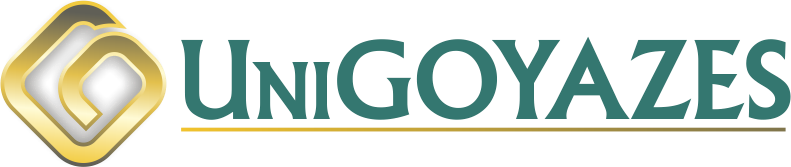 REGULAMENTO PARA A CONCESSÃO DE BOLSAS DE ESTUDOS PELOCENTRO UNIVERSITÁRIO UNIGOYAZESPI 3.9.3Trindade – GOSUMÁRIOJUSTIFICATIVAO Centro Universitário Goyazes (UniGOYAZES), enquanto organização atende aos mais diversos segmentos de público. Tal afirmativa traz como consequência a admissão da necessidade de um maior envolvimento e comprometimento com a sua clientela, estabelecendo e implantando políticas que a contemplem.Para isso, é necessário criar uma relação de confiança, conhecê-los melhor, garantindo-lhes o acesso à informação, agindo com transparência, retidão e qualidade no atendimento.As empresas estão se modificando em função do ambiente externo, buscando cada vez mais captar os anseios do consumidor, antecipando-se às suas necessidades e adaptando seus produtos e serviços para a satisfação dessas necessidades.A demanda por educação superior é crescente no Brasil, a oferta de novos cursos e vagas é atendida predominantemente por instituições privadas. Essas instituições, preocupadas com essa demanda, tem facilitado aos alunos a sua inserção e permanecia no ensino superior por meio de bolsas e financiamentos de estudos.As bolsas e os financiamentos educativos apresentam tanto uma oportunidade para alunos de o ensino superior realizar seus estudos, como também uma proposta atrativa de investimento para o setor privado da economia, de forma que este complemente a atuação do Estado no financiamento educativo.INTRODUÇÃODe forma geral, o cenário atual vem demonstrando que o consumidor mudou sua maneira de pensar e agir, apresentando-se mais exigente. Isso vem causando uma competição maior e mais acirrada entre as empresas, num ambiente em que novas empresas surgem no mercado e novos serviços e produtos são lançados.No Brasil, com o estímulo à privatização da educação, o mercado educacional foi invadido por novos empreendedores, acirrando a concorrência entre as Instituições de Ensino Superior, levando-as a acompanharem esse ambiente competitivo, sob a forma de melhorias nos serviços prestados aos seus alunos, sendo pró-ativas em suas ações estratégicas, objetivando a sustentação da sua posição neste mercado que se torna cada vez mais seletivoe exigente.Pagar um curso superior não é tarefa fácil. Mensalidades altas, taxas e mais taxas, sem contar com as despesas com transportes, livros, material... Por esse motivo, muitas vezes os alunos ficam inadimplentes e acabam até mesmo abandonando o seu curso.Portanto, quem conhece o dia-a-dia de uma instituição de ensino particular sabe que a inadimplência é um dos problemas mais sérios e frequentes.Pensando nisso, neste ano de 2022 a UniGOYAZES (Centro Universitário Goyazes), entidade de Ensino Superior Privada, atualiza o REGULAMENTO DE BOLSAS UniGOYAZES nas suas dependências. Sua meta é participar ativamente na formação de futuros profissionais, por meio de um instrumento de apoio a estudantes que não possuem meios financeiros suficientes para concluir os estudos universitários.OBJETIVOSEm relação às bolsas, os convênios e aos financiamentos a UniGOYAZES têm como principal objetivo auxiliar o estudante nas dificuldades de natureza social, educacional, pedagógica e financeira para que o aluno dê início e continuidade aos estudos o nosso Centro Universitário.ESPECÍFICOSOportunizar aos alunos do Ensino Médio e população em geral o acesso ao curso de licenciatura e cursos de bacharelado do Centro Universitário UniGoyazes.Estreitar as relações entre a UniGOYAZES e o Ensino MédioAproximar a UniGOYAZES da comunidade discente da 3ª série do Ensino Médio e a população em geral, visando divulgar os cursos de graduação de forma consistente e ampla, atraindo alunos para o Ensino Superior.Viabilizar a permanecia do futuro acadêmico nos cursos da UniGOYAZES na comunidade de abrangência.HISTÓRICO DA INSTITUIÇÃOA Faculdade União de Goyazes origina-se na reflexão de um conjunto de profissionais da área da saúde do município de Trindade, os que, cientes das grandes carências sociais e de ensino da região, saíram em busca de oportunidades e conhecimento. Após a graduação e pós-graduação na cidade de São Paulo, diga-se UNIFESP, este grupo compreendeu o grande vácuo que existe no ensino superior, principalmente no que tange a área de saúde do Estado de Goiás. A premissa básica desenvolvida consiste de estabelecer uma estrutura sólida, principalmente proposta no tripé: ensino, pesquisa e extensão, que é um reflexo da formação recebida.Assim, este grupo de profissionais decide trilhar o caminho da criação do Centro de Estudo Octavio Dias de Oliveira, entidade mantenedora do Centro Universitário Goyazes (Faculdade União de Goyazes, conforme registro nº 267 pag.126 do livro A-1. protocolo nº 2.992 no cartório de Registro Civil de Pessoas Jurídicas da Cidade de Trindade, Estado de Goiás).Essa entidade propicia a participação da população, visando à difusão de conquistas e benefícios da criação cultural e tecnológica, tem como missãoa atividade educacional formativa, desenvolvendo e preparando profissionais e cidadãos livres e conscientes, que busquem projetos de vida, participativos, responsáveis, críticos e criativos, construindo e ampliando o conhecimento para o aprimoramento contínuo da sociedade em que vivem.Hoje com quatorze anos de compromisso com a educação superior, o Centro Universitário Goyazes, localizada no município de Trindade, conta com modernas instalações, propostas acadêmicas inovadora, quadro de professores titulados, ministrando cursos de graduação:METODOLOGIAPOLÍTICAS DE CONCESSÃO DE BOLSAS E FINANCIAMENTOSO Centro Universitário Goyazes manterá um programa de bolsas, convênios e financiamentos de estudos totais e parciais.Serão contemplados com bolsas os acadêmicos e em contrapartida eles atuaram como estagiários, com trabalho administrativo, como auxiliar de laboratórios, e atividades de extensão, em iniciação científica, monitorias, atividades articuladas com o setor produtivo ou serviços de voluntariado, além é claro dos comprovadamente carentes.A inscrição será feita por meio de preenchimento de uma ficha socioeconômica com a Assistência Social do Centro Universitário. O preenchimento e remessa das fichas socioeconômicas deverá ser entregue a Comissão de Concessão de Bolsas de Estudos é o Núcleo de Apoio Psicopedagógico (NAP).Para os convênios serão beneficiados funcionários e familiares, acadêmicos, empresas e órgãos conveniadas este convenio serão ofertados descontos nas mensalidades dos cursos.Em relação aos financiamentos, serão concedidos aos alunos que tiveremaptos a esse tipo de benefício.Categoria ou Tipos de Bolsas e FinanciamentosDesse modo, o centro universitário oferece um conjunto de alternativas que proporcionam condições ao aluno concluírem os seus cursos, tais como:BOLSA ATLETA: benefício concedido aos alunos atletas regularmente matriculado nos cursos de graduação que praticam esportes individuais ou coletivos (40%).BOLSA CONVÊNIO: desconto em porcentagem concedido aos alunos participantes de convênios com instituições, empresas, sindicatos ou prefeituras sendo valido para o estudante ou dependentes do mesmo que varia de (25% a 50%).	BOLSA DESCONTO PARENTESCO: desconto em porcentagem concedida para o segundo ou mais membros de um mesmo grupo familiar (5%).	BOLSA INCENTIVO À PESQUISA ou BOLSA TALENTO: desconto concedido aos alunos regularmente matriculados que desenvolvem atividades junto aos professores proponentes de projetos de incentivo à pesquisa ou que tem produção acadêmica destacada.BOLSA PERMUTA: bolsa concedida em casos excepcionais, aos alunos que possuem débitos, já que permite a liquidação dos mesmos através de contratação de serviços para IES. As empresas prestadoras de serviço firmam contrato específico.	BOLSA PROMOÇÃO: desconto real concedido aos alunos ganhadores de concursos promovidos pela IES.	BOLSA MILITAR: desconto concedido para os militares da policia militar e do corpo de bombeiros indicados pelo responsável do distrito.	FINANCIAMENTO ESTUDANTIL BRADESCO: Financiamento concedido para alunos que sejam aptos a recebê-lo. Seleção e feita pela agência bancária.	BOLSA INCENTIVO À CARÊNCIA – Benefício concedido aos alunos comprovadamente carentes, regularmente matriculados nos cursos oferecidos pela IES e renovada anualmente após nova análise da situação sócio-econômica, podendo chegar até 100%.	BOLSA INCENTIVO À EXTENSÃO: desconto concedido aos alunos regularmente matriculados que desenvolvem atividades junto aos professores proponentes de projetos de extensão.BOLSA COLABORADOR: Benefício concedido aos colaboradores da UniGoyazes regularmente matriculados nos cursos oferecidos pela IES e renovada semestralmente após nova análise da situação sócio-econômica, podendo chegar até 100%.BOLSA ESTÁGIO e ou TRABALHO ADMINISTRATIVO: Bolsa concedida em regime de estagio curricular ou extracurricular na UniGOYAZES ou em projetos externos. Participam prioritariamente alunos com bom desempenho acadêmico ou que estão passando por problemas financeirose necessitam de um apoio momentâneo.	FIES: Programa de financiamnto estudantil do Governo Federal tendo com agentes o Ministério da Educação e a Caixa Econômica Federal destinado a financiar a graduação na educação superior de estudantes matriculados em instituições não gratuitas o valor do financiamento sendode acordo com a renda familiar, calculo e feito pelo proprio sistema do FIES.BOLSA do ProUni: O Programa Universidade para Todos (ProUni) foi criado em 2004, pela Lei nº 11.096/2005. Sua finalidade é conceder bolsas de estudos integrais (100%) e parciais (50%) a estudantes de cursos de graduação e de cursos sequenciais de formação específica, sempre em instituições privadas de educação superior.	BOLSA ProBem: O Programa Universitário do Bem (ProBem) concede Bolsas de estudos para estudantes que  não possuem condições de arcar com as mensalidades em instituições privadas de ensino no Estado de Goiás. Sendo que o valor  da bolsa depende do desempenho acadêmico do estudante.BOLSA PORTADOR DE DIPLOMA: Alunos que possuam algum título de graduação são elegíveis para receber esta bolsa de estudos (40%) oferecida nos cursos de Enfermagem, Medicina Veterinária, Odontologia e Psicologia.BOLSA MATURIDADE: Trata-se de um programa de Bolsa de Estudo com o intuito de fornecer benefícios aos alunos com 40 anos ou mais. A bolsa é oferecida para os cursos de Enfermagem, Medicina Veterinária, Odontologia e Psicologia.	BOLSA CONVÊNIO INSTITUIÇÕES: desconto de 25% concedido aos funcionários das instituições ou de familiares para custeio de seus estudos.	COBERTURA E RENOVAÇAO: A concessão das Bolsas e Financiamentos é dada semestralmente e é obrigatoriamente renovada ao final/inicio de cada semestre.OBRIGAÇÕES E DIREITOS DOS ALUNOS CONTEMPLADOSObrigações: O aluno contemplado deve cumprir com as obrigações inerentes a categoria de bolsa recebida ou financiamento.Direitos: receber mensalmente o desconto da bolsa ou financiamento que lhe foi conferidoIMPEDIMENTOS OU PERDA DO BENEFÍCIOPerde o benefício da bolsa o aluno que:Estar inadimplente, acima de 30 dias, durante a vigência da bolsa;Praticar fraude ou outro vício de vontade para obtenção do crédito;Trancar, cancelar a matrícula ou transferir-se para outra IES;Estar em situação acadêmica irregular.Obter outra bolsa, convênio ou financiamento, pois estes não são de caráter acumulativo com outro.CONSIDERAÇÕES FINAISO Brasil está em ritmo de crescimento da qualidade da educação, junto a esse crescimento a UniGOYAZES tem pensado diversas ações para incentivar o acesso e a permanência ao ensino superior dos alunos do Ensino Médio e da população de sua área de abrangência tomando assim o ensino mais atrativo. Portanto, alem dessas formas de incentivo ao estudo, na UniGOYAZES encontramos outras maneiras do aluno iniciar e continuar realizando o seu sonho, o de se tornar um profissional da área da saúde altamente capacitado.Administração BachareladoBiomedicina BachareladoCiências Biologicas	BachareladoEducação Física	BachareladoEnfermagem	BachareladoEngenharia Agronomica	BachareladoEstética e Cosmética	TecnologoFarmácia BachareladoFisioterapia BachareladoMedicina Veterinária BachareladoNutrição BachareladoPedagogia BachareladoPsicologia BachareladoTerapia OcupacionalOdontologia Bacharelado